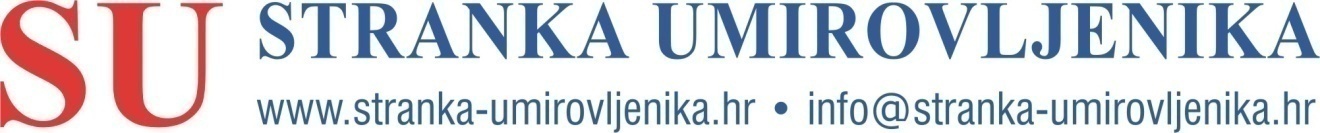 Nikole Jurišića 1/V, 10000 ZagrebFINANCIJSKI PLAN STRANKE UMIROVLJENIKA ZA 2021. GODINUZagreb, 03.12.2020. godine.	Predsjednik SU                                             Lazar Grujić dipl. oec1. PrihodiRačunski planOpis Planirano 3311Prihodi po posebnim propisima iz proračuna                               60.000    3541Prihodi od donacija                               60.000    Ukupno prihodi                             120.000    2. Rashodi2. RashodiRačunski planOpis Planirano 4222Naknade troškova službenih putovanja članovima u predstavničkim i izvršnim tijelima, povjerenstvima i slično                              15.000    4251Usluge telefona, pošte i prijevoza                               10.000    4253Usluge promidžbe i informiranja                               16.000    4254Komunalne usluge                                 5.000    4255Zakupnine i najamnine                               16.000    4257Intelektualne i osobne usluge                               11.000    4259Ostale usluge                                 1.000    4261Uredski materijal i ostali materijalni rashodi                                    500    4263Energija                                 3.000    46Ostali nespomenuti materijalni rashodi                                 1.700    43Amortizacija                                 1.000    441Bankarske usluge i usluge platnog prometa                                 3.500    442Izdaci za dane pozajmice                               21.30045Izdaci za dane donacije                               15.000    Ukupno rashodi                             120.000    3. Višak prihoda nad rashodima3. Višak prihoda nad rashodima                                          -    